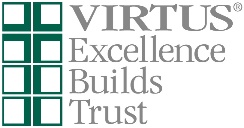 Dear Parents and Guardians,									 		 [Date]In an effort to assist in the monumental mission of protecting children, the Archdiocese of Denver is partnering with you to present a safe environment lesson to your child. It is our cherished role as adults to fully protect children. In addition, we must also teach children/youth about their safety rights and boundaries, so that they have tools to protect themselves. What follows is information about the program itself and the resources available to you. PLEASE NOTE: There are required action items below that you will need to return.TRAINING FORMAT: We will be providing the lesson plan to you as the parent/guardian to present the information directly to your own child/youth. Your local coordinator listed below will share the lesson with you and any additional instructions on sharing this information the child/youth in your care.RESOURCES:  As we partner together in delivering this content to youth, VIRTUS some helpful resources to you parents as Lesson Leaders to assist in delivering the lessons. The Quick Reference Guide and the Teaching Boundaries and Safety Guide equip safe adults to facilitate an ongoing safety dialogue, and the Lesson Leader Orientation and Certification Module gives you better insight about conducting the lessons.  
For questions, or to access to the resources, the specific lesson plan and related activities, please contact:
Name/Contact Information Please complete this portion and return to your parish or school.Thank you for your partnership with us to protect children and youth.
archden.org/protection/child-youth-lesson-plans-overviews/